Rešitve nalog četrtekPreglej rešitve in popravi napake!!!Zapiši premer, če polmer meri 4dm,(2,8cm) : 		r= 4 dm		d= 8dmr = 2,8 cm	d = 5,6 cmZapiši polmer, če premer meri 4m,(8,6dm) :  	 d = 4 m		r = 2 m d = 8,6 dm 	r = 4,3 dmIzračunaj neznano pri krogu.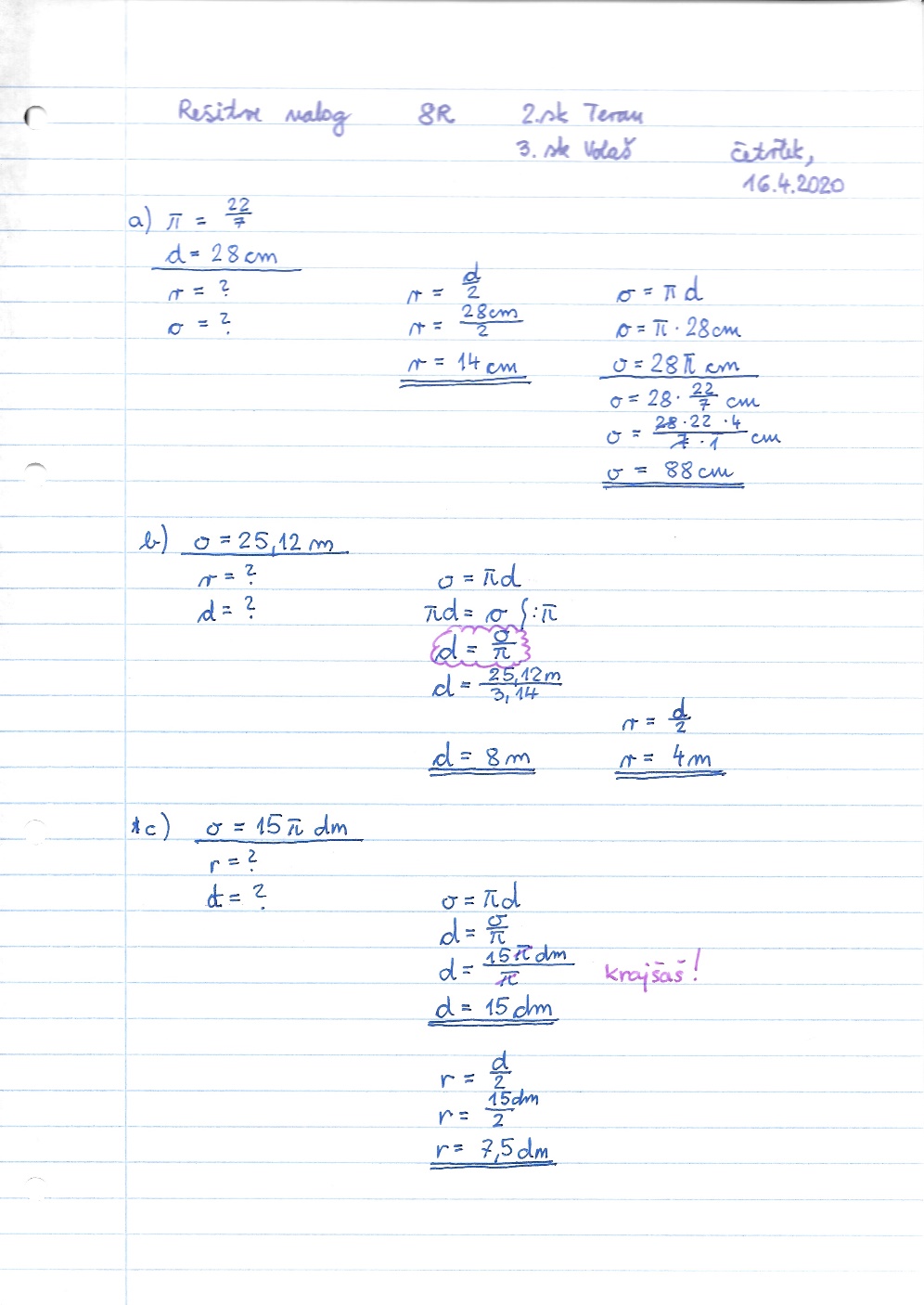 Danes boš delal-a vaje v SPLETNEM UČBENIKU 8.r – obseg kroga. Najdeš ga v spletni učilnici.Str. 383/ celaStr. 386/1,2,4,5,6(samo izračunaj),7,8Ponovi kvadrate števil od 1-20 (sestavi tabelo in jo nadaljuj, kot je prikazano)-se nadaljuje-Rešuj v domači zvezek in rešitve preglej na računalniku.Reševanje v zvezku pošlji do ponedeljka. Nekateri se do danes še niso odzvali. To je zelo neresno in nespoštljivo.Od vas pričakujem in si želim povratnih informacij. Lep vikend in uspešno reševanje. Greta Volaš nn21124